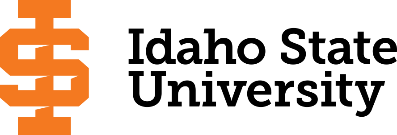 BA/BS, Secondary Education, 20/30 credit endorsement 								Page 2                                                                                                                                                     Course Subject and TitleCr. Min. Grade*GE, UU or UM**Sem. Offered**Sem. OfferedPrerequisitePrerequisiteCo-RequisiteCo-RequisiteCo-RequisiteSemester OneSemester OneSemester OneSemester OneSemester OneSemester OneSemester OneSemester OneSemester OneSemester OneSemester OneGE Objective 1: ENGL 1101 Writing and Rhetoric I3C-GEGEF,S,SuF,S,SuAppropriate placement GE Objective 43F,S,SuF,S,SuGE Objective 43F,S,SuF,S,SuGE Objective 5 with lab:  4CF,S,SuF,S,SuGE Objective 6: Recommend EDUC 111 Educ and Schooling in the US3F,SF,S                                                                                      Total16Semester TwoSemester TwoSemester TwoSemester TwoSemester TwoSemester TwoSemester TwoSemester TwoSemester TwoSemester TwoSemester TwoGE Objective 1: ENGL 1102 Writing and Rhetoric II3C-GEGEENGL 1101 or equivalentGE Objective 2: COMM 1101 Fundamentals of Oral Comm3CF,S,SuF,S,SuGE Objective 3: 3F,S,SuF,S,SuAppropriate placement scoreGE Objective 5:  3CF,S,SuF,S,SuGE Objective 7:  3CF,SF,SEndorsement Course3CF,SF,S                                                                                         Total18Semester ThreeSemester ThreeSemester ThreeSemester ThreeSemester ThreeSemester ThreeSemester ThreeSemester ThreeSemester ThreeSemester ThreeSemester ThreeGE Objective 9: EDUC 2204 Families, Community, Culture3CF,S,SuF,S,SuEDUC 2201 Developmental and Individual Differences3CF,S,SuF,S,SuEndorsement Course3CF,SF,SEndorsement Course3CF,SF,SEndorsement Course3CF,SF,S                                                                                      Total15Semester FourSemester FourSemester FourSemester FourSemester FourSemester FourSemester FourSemester FourSemester FourSemester FourSemester FourEDUC 3308 Fdns of Educ Knowledge, Planning & Assessment3C   UM   UMF, SF, SAdmission to Teacher Education, EDUC 2201, EDUC 2204Admission to Teacher Education, EDUC 2201, EDUC 2204Admission to Teacher Education, EDUC 2201, EDUC 2204Endorsement Course3CF,SF,SEndorsement Course3CF,SF,SEndorsement Course3CF,SF,SEndorsement Course3CF,SF,S                                                                                     Total15Semester FiveSemester FiveSemester FiveSemester FiveSemester FiveSemester FiveSemester FiveSemester FiveSemester FiveSemester FiveSemester FiveEndorsement Course3CF,SF,SEndorsement Course3CF,SF,SEndorsement Course3CF,SF,SEndorsement Course3CF,SF,SEndorsement Course3CF,SF,S                                                                                      Total15Semester SixSemester SixSemester SixSemester SixSemester SixSemester SixSemester SixSemester SixSemester SixSemester SixSemester SixGE Objective 63CF,S,F,S,Endorsement Course3CF,SF,SEndorsement Course3CF,SF,SEndorsement Course3CF,SF,SEndorsement Course3CF,SF,S                                                                                      Total15Semester SevenSemester SevenSemester SevenSemester SevenSemester SevenSemester SevenSemester SevenSemester SevenSemester SevenSemester SevenSemester SevenEDUC 3302 Motivation and Management3CUUUMUUUMF,SF,SEDUC 2201, 2204,  3308EDUC 3311, EDUC 4408EDUC 3311, EDUC 4408EDUC 3311, EDUC 4408EDUC 3311 Instructional Technology3CUU UMUU UMF, SF, SIC3 Key Appl Exam; EDUC 3308IC3 Key Appl Exam; EDUC 3308EDUC 4408EDUC 4408EDUC 4408 Pre-Internship Field Experience Seminar3CUU,UMUU,UMF, SF, SEDUC 3308EDUC 3311EDUC 3311EDUC 3311SPED 3350 Creating Inclusive Classrooms3CUU,UMUU,UMF, SF, SAdmission to Teacher EducationEDUC 4408 or MUSC 3338EDUC 4408 or MUSC 3338EDUC 4408 or MUSC 3338EDUC 4401 Content Area Literacy3CUU UMUU UMF, SF, SAdmission to Teacher Education                                                                                      Total                                        15Semester Eight   Semester Eight   Semester Eight   Semester Eight   Semester Eight   Semester Eight   Semester Eight   Semester Eight   Semester Eight   Semester Eight   Semester Eight   EDUC 4496 Secondary Education Student Teaching Internship12SUU,UMUU,UMF, SF, SAll coursework; Praxis II exams                                                                                              Total                                              12*GE=General Education Objective, UU=Upper Division University, UM= Upper Division Major **See Course Schedule section of Course Policies page in the e-catalog (or input F, S, Su, etc.) *GE=General Education Objective, UU=Upper Division University, UM= Upper Division Major **See Course Schedule section of Course Policies page in the e-catalog (or input F, S, Su, etc.) *GE=General Education Objective, UU=Upper Division University, UM= Upper Division Major **See Course Schedule section of Course Policies page in the e-catalog (or input F, S, Su, etc.) *GE=General Education Objective, UU=Upper Division University, UM= Upper Division Major **See Course Schedule section of Course Policies page in the e-catalog (or input F, S, Su, etc.) *GE=General Education Objective, UU=Upper Division University, UM= Upper Division Major **See Course Schedule section of Course Policies page in the e-catalog (or input F, S, Su, etc.) *GE=General Education Objective, UU=Upper Division University, UM= Upper Division Major **See Course Schedule section of Course Policies page in the e-catalog (or input F, S, Su, etc.) *GE=General Education Objective, UU=Upper Division University, UM= Upper Division Major **See Course Schedule section of Course Policies page in the e-catalog (or input F, S, Su, etc.) *GE=General Education Objective, UU=Upper Division University, UM= Upper Division Major **See Course Schedule section of Course Policies page in the e-catalog (or input F, S, Su, etc.) *GE=General Education Objective, UU=Upper Division University, UM= Upper Division Major **See Course Schedule section of Course Policies page in the e-catalog (or input F, S, Su, etc.) *GE=General Education Objective, UU=Upper Division University, UM= Upper Division Major **See Course Schedule section of Course Policies page in the e-catalog (or input F, S, Su, etc.) *GE=General Education Objective, UU=Upper Division University, UM= Upper Division Major **See Course Schedule section of Course Policies page in the e-catalog (or input F, S, Su, etc.) 2021-2022 Major RequirementsCRGENERAL EDUCATION OBJECTIVESSatisfy Objectives 1,2,3,4,5,6 (7 or 8) and 9GENERAL EDUCATION OBJECTIVESSatisfy Objectives 1,2,3,4,5,6 (7 or 8) and 9GENERAL EDUCATION OBJECTIVESSatisfy Objectives 1,2,3,4,5,6 (7 or 8) and 9GENERAL EDUCATION OBJECTIVESSatisfy Objectives 1,2,3,4,5,6 (7 or 8) and 936  cr. min36  cr. minMAJOR REQUIREMENTS841. Written English  (6 cr. min)                                ENGL 11011. Written English  (6 cr. min)                                ENGL 11011. Written English  (6 cr. min)                                ENGL 11011. Written English  (6 cr. min)                                ENGL 110133Secondary Education Core classes33                                                                                    ENGL 1102                                                                                    ENGL 1102                                                                                    ENGL 1102                                                                                    ENGL 110233EDUC 2201 Developmental and Individual Differences32. Spoken English   (3 cr. min)                               COMM 11012. Spoken English   (3 cr. min)                               COMM 11012. Spoken English   (3 cr. min)                               COMM 11012. Spoken English   (3 cr. min)                               COMM 110133EDUC 2204 Families Community Culture             (counted in GE obj. 9)EDUC 2204 Families Community Culture             (counted in GE obj. 9)3. Mathematics      (3 cr. min) Recommended by Dept3. Mathematics      (3 cr. min) Recommended by Dept3. Mathematics      (3 cr. min) Recommended by Dept3. Mathematics      (3 cr. min) Recommended by DeptEDUC 3302 Motivation and Management34. Humanities, Fine Arts, Foreign Lang.    (2 courses; 2 categories; 6 cr. min)4. Humanities, Fine Arts, Foreign Lang.    (2 courses; 2 categories; 6 cr. min)4. Humanities, Fine Arts, Foreign Lang.    (2 courses; 2 categories; 6 cr. min)4. Humanities, Fine Arts, Foreign Lang.    (2 courses; 2 categories; 6 cr. min)4. Humanities, Fine Arts, Foreign Lang.    (2 courses; 2 categories; 6 cr. min)4. Humanities, Fine Arts, Foreign Lang.    (2 courses; 2 categories; 6 cr. min)EDUC 3308 Fdns of Educ Knowledge, Planning and Assessment3EDUC 3311 Instructional Technology3EDUC 4401 Content Area Literacy35. Natural Sciences         (2 lectures-different course prefixes, 1 lab; 7 cr. min)5. Natural Sciences         (2 lectures-different course prefixes, 1 lab; 7 cr. min)5. Natural Sciences         (2 lectures-different course prefixes, 1 lab; 7 cr. min)5. Natural Sciences         (2 lectures-different course prefixes, 1 lab; 7 cr. min)5. Natural Sciences         (2 lectures-different course prefixes, 1 lab; 7 cr. min)5. Natural Sciences         (2 lectures-different course prefixes, 1 lab; 7 cr. min)EDUC 4408 Pre-Internship Field Experience Seminar3EDUC 4496 Secondary Education Student Teaching Internship12SPED 3350 Creating Inclusive Classrooms36. Behavioral and Social Science        (2 courses-different prefixes; 6 cr. min)6. Behavioral and Social Science        (2 courses-different prefixes; 6 cr. min)6. Behavioral and Social Science        (2 courses-different prefixes; 6 cr. min)6. Behavioral and Social Science        (2 courses-different prefixes; 6 cr. min)6. Behavioral and Social Science        (2 courses-different prefixes; 6 cr. min)6. Behavioral and Social Science        (2 courses-different prefixes; 6 cr. min)30/20 credit endorsements51Secondary Education candidates must complete at least one 30 credit content endorsement and one 20 credit content endorsement.  Creditcounts may exceed the minimum 30/20 credit endorsements depending on the content area selected.  Candidates are encouraged to work with the College of Education Advising beginning in their first semester at ISU.  Many general education categories have options to “double dip” with required endorsement courses.  Careful planning can maximize general education classes, and the completion of prerequisite courses, thus reducing time to program completion.Options for content endorsements are: biology, business education, chemistry, communication & rhetorical studies, English, ESL, French, geology, German, health education, history, mass communication, math, natural sciences*, physics, political science, social studies**, Spanish, or theatre*Natural science requires a 20 credit endorsement in either biology, chemistry, physics, or geology.  **Social Studies requires a 20 credit endorsement in either political science  or historySecondary Education candidates must complete at least one 30 credit content endorsement and one 20 credit content endorsement.  Creditcounts may exceed the minimum 30/20 credit endorsements depending on the content area selected.  Candidates are encouraged to work with the College of Education Advising beginning in their first semester at ISU.  Many general education categories have options to “double dip” with required endorsement courses.  Careful planning can maximize general education classes, and the completion of prerequisite courses, thus reducing time to program completion.Options for content endorsements are: biology, business education, chemistry, communication & rhetorical studies, English, ESL, French, geology, German, health education, history, mass communication, math, natural sciences*, physics, political science, social studies**, Spanish, or theatre*Natural science requires a 20 credit endorsement in either biology, chemistry, physics, or geology.  **Social Studies requires a 20 credit endorsement in either political science  or historySecondary Education candidates must complete at least one 30 credit content endorsement and one 20 credit content endorsement.  Creditcounts may exceed the minimum 30/20 credit endorsements depending on the content area selected.  Candidates are encouraged to work with the College of Education Advising beginning in their first semester at ISU.  Many general education categories have options to “double dip” with required endorsement courses.  Careful planning can maximize general education classes, and the completion of prerequisite courses, thus reducing time to program completion.Options for content endorsements are: biology, business education, chemistry, communication & rhetorical studies, English, ESL, French, geology, German, health education, history, mass communication, math, natural sciences*, physics, political science, social studies**, Spanish, or theatre*Natural science requires a 20 credit endorsement in either biology, chemistry, physics, or geology.  **Social Studies requires a 20 credit endorsement in either political science  or historySecondary Education candidates must complete at least one 30 credit content endorsement and one 20 credit content endorsement.  Creditcounts may exceed the minimum 30/20 credit endorsements depending on the content area selected.  Candidates are encouraged to work with the College of Education Advising beginning in their first semester at ISU.  Many general education categories have options to “double dip” with required endorsement courses.  Careful planning can maximize general education classes, and the completion of prerequisite courses, thus reducing time to program completion.Options for content endorsements are: biology, business education, chemistry, communication & rhetorical studies, English, ESL, French, geology, German, health education, history, mass communication, math, natural sciences*, physics, political science, social studies**, Spanish, or theatre*Natural science requires a 20 credit endorsement in either biology, chemistry, physics, or geology.  **Social Studies requires a 20 credit endorsement in either political science  or historyOne Course from EITHER Objective 7 OR  8                    (1course;  3 cr. min)One Course from EITHER Objective 7 OR  8                    (1course;  3 cr. min)One Course from EITHER Objective 7 OR  8                    (1course;  3 cr. min)One Course from EITHER Objective 7 OR  8                    (1course;  3 cr. min)One Course from EITHER Objective 7 OR  8                    (1course;  3 cr. min)One Course from EITHER Objective 7 OR  8                    (1course;  3 cr. min)Secondary Education candidates must complete at least one 30 credit content endorsement and one 20 credit content endorsement.  Creditcounts may exceed the minimum 30/20 credit endorsements depending on the content area selected.  Candidates are encouraged to work with the College of Education Advising beginning in their first semester at ISU.  Many general education categories have options to “double dip” with required endorsement courses.  Careful planning can maximize general education classes, and the completion of prerequisite courses, thus reducing time to program completion.Options for content endorsements are: biology, business education, chemistry, communication & rhetorical studies, English, ESL, French, geology, German, health education, history, mass communication, math, natural sciences*, physics, political science, social studies**, Spanish, or theatre*Natural science requires a 20 credit endorsement in either biology, chemistry, physics, or geology.  **Social Studies requires a 20 credit endorsement in either political science  or historySecondary Education candidates must complete at least one 30 credit content endorsement and one 20 credit content endorsement.  Creditcounts may exceed the minimum 30/20 credit endorsements depending on the content area selected.  Candidates are encouraged to work with the College of Education Advising beginning in their first semester at ISU.  Many general education categories have options to “double dip” with required endorsement courses.  Careful planning can maximize general education classes, and the completion of prerequisite courses, thus reducing time to program completion.Options for content endorsements are: biology, business education, chemistry, communication & rhetorical studies, English, ESL, French, geology, German, health education, history, mass communication, math, natural sciences*, physics, political science, social studies**, Spanish, or theatre*Natural science requires a 20 credit endorsement in either biology, chemistry, physics, or geology.  **Social Studies requires a 20 credit endorsement in either political science  or history7. Critical Thinking7. Critical Thinking7. Critical Thinking7. Critical ThinkingSecondary Education candidates must complete at least one 30 credit content endorsement and one 20 credit content endorsement.  Creditcounts may exceed the minimum 30/20 credit endorsements depending on the content area selected.  Candidates are encouraged to work with the College of Education Advising beginning in their first semester at ISU.  Many general education categories have options to “double dip” with required endorsement courses.  Careful planning can maximize general education classes, and the completion of prerequisite courses, thus reducing time to program completion.Options for content endorsements are: biology, business education, chemistry, communication & rhetorical studies, English, ESL, French, geology, German, health education, history, mass communication, math, natural sciences*, physics, political science, social studies**, Spanish, or theatre*Natural science requires a 20 credit endorsement in either biology, chemistry, physics, or geology.  **Social Studies requires a 20 credit endorsement in either political science  or historySecondary Education candidates must complete at least one 30 credit content endorsement and one 20 credit content endorsement.  Creditcounts may exceed the minimum 30/20 credit endorsements depending on the content area selected.  Candidates are encouraged to work with the College of Education Advising beginning in their first semester at ISU.  Many general education categories have options to “double dip” with required endorsement courses.  Careful planning can maximize general education classes, and the completion of prerequisite courses, thus reducing time to program completion.Options for content endorsements are: biology, business education, chemistry, communication & rhetorical studies, English, ESL, French, geology, German, health education, history, mass communication, math, natural sciences*, physics, political science, social studies**, Spanish, or theatre*Natural science requires a 20 credit endorsement in either biology, chemistry, physics, or geology.  **Social Studies requires a 20 credit endorsement in either political science  or history8. Information Literacy   8. Information Literacy   8. Information Literacy   8. Information Literacy   Secondary Education candidates must complete at least one 30 credit content endorsement and one 20 credit content endorsement.  Creditcounts may exceed the minimum 30/20 credit endorsements depending on the content area selected.  Candidates are encouraged to work with the College of Education Advising beginning in their first semester at ISU.  Many general education categories have options to “double dip” with required endorsement courses.  Careful planning can maximize general education classes, and the completion of prerequisite courses, thus reducing time to program completion.Options for content endorsements are: biology, business education, chemistry, communication & rhetorical studies, English, ESL, French, geology, German, health education, history, mass communication, math, natural sciences*, physics, political science, social studies**, Spanish, or theatre*Natural science requires a 20 credit endorsement in either biology, chemistry, physics, or geology.  **Social Studies requires a 20 credit endorsement in either political science  or historySecondary Education candidates must complete at least one 30 credit content endorsement and one 20 credit content endorsement.  Creditcounts may exceed the minimum 30/20 credit endorsements depending on the content area selected.  Candidates are encouraged to work with the College of Education Advising beginning in their first semester at ISU.  Many general education categories have options to “double dip” with required endorsement courses.  Careful planning can maximize general education classes, and the completion of prerequisite courses, thus reducing time to program completion.Options for content endorsements are: biology, business education, chemistry, communication & rhetorical studies, English, ESL, French, geology, German, health education, history, mass communication, math, natural sciences*, physics, political science, social studies**, Spanish, or theatre*Natural science requires a 20 credit endorsement in either biology, chemistry, physics, or geology.  **Social Studies requires a 20 credit endorsement in either political science  or history9. Cultural Diversity                                                             (1 course;  3 cr. min)9. Cultural Diversity                                                             (1 course;  3 cr. min)9. Cultural Diversity                                                             (1 course;  3 cr. min)9. Cultural Diversity                                                             (1 course;  3 cr. min)9. Cultural Diversity                                                             (1 course;  3 cr. min)9. Cultural Diversity                                                             (1 course;  3 cr. min)Secondary Education candidates must complete at least one 30 credit content endorsement and one 20 credit content endorsement.  Creditcounts may exceed the minimum 30/20 credit endorsements depending on the content area selected.  Candidates are encouraged to work with the College of Education Advising beginning in their first semester at ISU.  Many general education categories have options to “double dip” with required endorsement courses.  Careful planning can maximize general education classes, and the completion of prerequisite courses, thus reducing time to program completion.Options for content endorsements are: biology, business education, chemistry, communication & rhetorical studies, English, ESL, French, geology, German, health education, history, mass communication, math, natural sciences*, physics, political science, social studies**, Spanish, or theatre*Natural science requires a 20 credit endorsement in either biology, chemistry, physics, or geology.  **Social Studies requires a 20 credit endorsement in either political science  or historySecondary Education candidates must complete at least one 30 credit content endorsement and one 20 credit content endorsement.  Creditcounts may exceed the minimum 30/20 credit endorsements depending on the content area selected.  Candidates are encouraged to work with the College of Education Advising beginning in their first semester at ISU.  Many general education categories have options to “double dip” with required endorsement courses.  Careful planning can maximize general education classes, and the completion of prerequisite courses, thus reducing time to program completion.Options for content endorsements are: biology, business education, chemistry, communication & rhetorical studies, English, ESL, French, geology, German, health education, history, mass communication, math, natural sciences*, physics, political science, social studies**, Spanish, or theatre*Natural science requires a 20 credit endorsement in either biology, chemistry, physics, or geology.  **Social Studies requires a 20 credit endorsement in either political science  or historySecondary Education candidates must complete at least one 30 credit content endorsement and one 20 credit content endorsement.  Creditcounts may exceed the minimum 30/20 credit endorsements depending on the content area selected.  Candidates are encouraged to work with the College of Education Advising beginning in their first semester at ISU.  Many general education categories have options to “double dip” with required endorsement courses.  Careful planning can maximize general education classes, and the completion of prerequisite courses, thus reducing time to program completion.Options for content endorsements are: biology, business education, chemistry, communication & rhetorical studies, English, ESL, French, geology, German, health education, history, mass communication, math, natural sciences*, physics, political science, social studies**, Spanish, or theatre*Natural science requires a 20 credit endorsement in either biology, chemistry, physics, or geology.  **Social Studies requires a 20 credit endorsement in either political science  or historySecondary Education candidates must complete at least one 30 credit content endorsement and one 20 credit content endorsement.  Creditcounts may exceed the minimum 30/20 credit endorsements depending on the content area selected.  Candidates are encouraged to work with the College of Education Advising beginning in their first semester at ISU.  Many general education categories have options to “double dip” with required endorsement courses.  Careful planning can maximize general education classes, and the completion of prerequisite courses, thus reducing time to program completion.Options for content endorsements are: biology, business education, chemistry, communication & rhetorical studies, English, ESL, French, geology, German, health education, history, mass communication, math, natural sciences*, physics, political science, social studies**, Spanish, or theatre*Natural science requires a 20 credit endorsement in either biology, chemistry, physics, or geology.  **Social Studies requires a 20 credit endorsement in either political science  or historyGeneral Education Elective to reach 36 cr. min.                        (if necessary)General Education Elective to reach 36 cr. min.                        (if necessary)General Education Elective to reach 36 cr. min.                        (if necessary)General Education Elective to reach 36 cr. min.                        (if necessary)General Education Elective to reach 36 cr. min.                        (if necessary)General Education Elective to reach 36 cr. min.                        (if necessary)Secondary Education candidates must complete at least one 30 credit content endorsement and one 20 credit content endorsement.  Creditcounts may exceed the minimum 30/20 credit endorsements depending on the content area selected.  Candidates are encouraged to work with the College of Education Advising beginning in their first semester at ISU.  Many general education categories have options to “double dip” with required endorsement courses.  Careful planning can maximize general education classes, and the completion of prerequisite courses, thus reducing time to program completion.Options for content endorsements are: biology, business education, chemistry, communication & rhetorical studies, English, ESL, French, geology, German, health education, history, mass communication, math, natural sciences*, physics, political science, social studies**, Spanish, or theatre*Natural science requires a 20 credit endorsement in either biology, chemistry, physics, or geology.  **Social Studies requires a 20 credit endorsement in either political science  or historySecondary Education candidates must complete at least one 30 credit content endorsement and one 20 credit content endorsement.  Creditcounts may exceed the minimum 30/20 credit endorsements depending on the content area selected.  Candidates are encouraged to work with the College of Education Advising beginning in their first semester at ISU.  Many general education categories have options to “double dip” with required endorsement courses.  Careful planning can maximize general education classes, and the completion of prerequisite courses, thus reducing time to program completion.Options for content endorsements are: biology, business education, chemistry, communication & rhetorical studies, English, ESL, French, geology, German, health education, history, mass communication, math, natural sciences*, physics, political science, social studies**, Spanish, or theatre*Natural science requires a 20 credit endorsement in either biology, chemistry, physics, or geology.  **Social Studies requires a 20 credit endorsement in either political science  or historySecondary Education candidates must complete at least one 30 credit content endorsement and one 20 credit content endorsement.  Creditcounts may exceed the minimum 30/20 credit endorsements depending on the content area selected.  Candidates are encouraged to work with the College of Education Advising beginning in their first semester at ISU.  Many general education categories have options to “double dip” with required endorsement courses.  Careful planning can maximize general education classes, and the completion of prerequisite courses, thus reducing time to program completion.Options for content endorsements are: biology, business education, chemistry, communication & rhetorical studies, English, ESL, French, geology, German, health education, history, mass communication, math, natural sciences*, physics, political science, social studies**, Spanish, or theatre*Natural science requires a 20 credit endorsement in either biology, chemistry, physics, or geology.  **Social Studies requires a 20 credit endorsement in either political science  or historySecondary Education candidates must complete at least one 30 credit content endorsement and one 20 credit content endorsement.  Creditcounts may exceed the minimum 30/20 credit endorsements depending on the content area selected.  Candidates are encouraged to work with the College of Education Advising beginning in their first semester at ISU.  Many general education categories have options to “double dip” with required endorsement courses.  Careful planning can maximize general education classes, and the completion of prerequisite courses, thus reducing time to program completion.Options for content endorsements are: biology, business education, chemistry, communication & rhetorical studies, English, ESL, French, geology, German, health education, history, mass communication, math, natural sciences*, physics, political science, social studies**, Spanish, or theatre*Natural science requires a 20 credit endorsement in either biology, chemistry, physics, or geology.  **Social Studies requires a 20 credit endorsement in either political science  or history                                                                                                  Total GE                                                                                                  Total GE                                                                                                  Total GE                                                                                                  Total GESecondary Education candidates must complete at least one 30 credit content endorsement and one 20 credit content endorsement.  Creditcounts may exceed the minimum 30/20 credit endorsements depending on the content area selected.  Candidates are encouraged to work with the College of Education Advising beginning in their first semester at ISU.  Many general education categories have options to “double dip” with required endorsement courses.  Careful planning can maximize general education classes, and the completion of prerequisite courses, thus reducing time to program completion.Options for content endorsements are: biology, business education, chemistry, communication & rhetorical studies, English, ESL, French, geology, German, health education, history, mass communication, math, natural sciences*, physics, political science, social studies**, Spanish, or theatre*Natural science requires a 20 credit endorsement in either biology, chemistry, physics, or geology.  **Social Studies requires a 20 credit endorsement in either political science  or historySecondary Education candidates must complete at least one 30 credit content endorsement and one 20 credit content endorsement.  Creditcounts may exceed the minimum 30/20 credit endorsements depending on the content area selected.  Candidates are encouraged to work with the College of Education Advising beginning in their first semester at ISU.  Many general education categories have options to “double dip” with required endorsement courses.  Careful planning can maximize general education classes, and the completion of prerequisite courses, thus reducing time to program completion.Options for content endorsements are: biology, business education, chemistry, communication & rhetorical studies, English, ESL, French, geology, German, health education, history, mass communication, math, natural sciences*, physics, political science, social studies**, Spanish, or theatre*Natural science requires a 20 credit endorsement in either biology, chemistry, physics, or geology.  **Social Studies requires a 20 credit endorsement in either political science  or historyUndergraduate Catalog and GE Objectives by Catalog Year http://coursecat.isu.edu/undergraduate/programs/Undergraduate Catalog and GE Objectives by Catalog Year http://coursecat.isu.edu/undergraduate/programs/Undergraduate Catalog and GE Objectives by Catalog Year http://coursecat.isu.edu/undergraduate/programs/Undergraduate Catalog and GE Objectives by Catalog Year http://coursecat.isu.edu/undergraduate/programs/Undergraduate Catalog and GE Objectives by Catalog Year http://coursecat.isu.edu/undergraduate/programs/Undergraduate Catalog and GE Objectives by Catalog Year http://coursecat.isu.edu/undergraduate/programs/Secondary Education candidates must complete at least one 30 credit content endorsement and one 20 credit content endorsement.  Creditcounts may exceed the minimum 30/20 credit endorsements depending on the content area selected.  Candidates are encouraged to work with the College of Education Advising beginning in their first semester at ISU.  Many general education categories have options to “double dip” with required endorsement courses.  Careful planning can maximize general education classes, and the completion of prerequisite courses, thus reducing time to program completion.Options for content endorsements are: biology, business education, chemistry, communication & rhetorical studies, English, ESL, French, geology, German, health education, history, mass communication, math, natural sciences*, physics, political science, social studies**, Spanish, or theatre*Natural science requires a 20 credit endorsement in either biology, chemistry, physics, or geology.  **Social Studies requires a 20 credit endorsement in either political science  or historySecondary Education candidates must complete at least one 30 credit content endorsement and one 20 credit content endorsement.  Creditcounts may exceed the minimum 30/20 credit endorsements depending on the content area selected.  Candidates are encouraged to work with the College of Education Advising beginning in their first semester at ISU.  Many general education categories have options to “double dip” with required endorsement courses.  Careful planning can maximize general education classes, and the completion of prerequisite courses, thus reducing time to program completion.Options for content endorsements are: biology, business education, chemistry, communication & rhetorical studies, English, ESL, French, geology, German, health education, history, mass communication, math, natural sciences*, physics, political science, social studies**, Spanish, or theatre*Natural science requires a 20 credit endorsement in either biology, chemistry, physics, or geology.  **Social Studies requires a 20 credit endorsement in either political science  or historySecondary Education candidates must complete at least one 30 credit content endorsement and one 20 credit content endorsement.  Creditcounts may exceed the minimum 30/20 credit endorsements depending on the content area selected.  Candidates are encouraged to work with the College of Education Advising beginning in their first semester at ISU.  Many general education categories have options to “double dip” with required endorsement courses.  Careful planning can maximize general education classes, and the completion of prerequisite courses, thus reducing time to program completion.Options for content endorsements are: biology, business education, chemistry, communication & rhetorical studies, English, ESL, French, geology, German, health education, history, mass communication, math, natural sciences*, physics, political science, social studies**, Spanish, or theatre*Natural science requires a 20 credit endorsement in either biology, chemistry, physics, or geology.  **Social Studies requires a 20 credit endorsement in either political science  or historySecondary Education candidates must complete at least one 30 credit content endorsement and one 20 credit content endorsement.  Creditcounts may exceed the minimum 30/20 credit endorsements depending on the content area selected.  Candidates are encouraged to work with the College of Education Advising beginning in their first semester at ISU.  Many general education categories have options to “double dip” with required endorsement courses.  Careful planning can maximize general education classes, and the completion of prerequisite courses, thus reducing time to program completion.Options for content endorsements are: biology, business education, chemistry, communication & rhetorical studies, English, ESL, French, geology, German, health education, history, mass communication, math, natural sciences*, physics, political science, social studies**, Spanish, or theatre*Natural science requires a 20 credit endorsement in either biology, chemistry, physics, or geology.  **Social Studies requires a 20 credit endorsement in either political science  or historyMAP Credit SummaryMAP Credit SummaryMAP Credit SummaryMAP Credit SummaryCRCRSecondary Education candidates must complete at least one 30 credit content endorsement and one 20 credit content endorsement.  Creditcounts may exceed the minimum 30/20 credit endorsements depending on the content area selected.  Candidates are encouraged to work with the College of Education Advising beginning in their first semester at ISU.  Many general education categories have options to “double dip” with required endorsement courses.  Careful planning can maximize general education classes, and the completion of prerequisite courses, thus reducing time to program completion.Options for content endorsements are: biology, business education, chemistry, communication & rhetorical studies, English, ESL, French, geology, German, health education, history, mass communication, math, natural sciences*, physics, political science, social studies**, Spanish, or theatre*Natural science requires a 20 credit endorsement in either biology, chemistry, physics, or geology.  **Social Studies requires a 20 credit endorsement in either political science  or historySecondary Education candidates must complete at least one 30 credit content endorsement and one 20 credit content endorsement.  Creditcounts may exceed the minimum 30/20 credit endorsements depending on the content area selected.  Candidates are encouraged to work with the College of Education Advising beginning in their first semester at ISU.  Many general education categories have options to “double dip” with required endorsement courses.  Careful planning can maximize general education classes, and the completion of prerequisite courses, thus reducing time to program completion.Options for content endorsements are: biology, business education, chemistry, communication & rhetorical studies, English, ESL, French, geology, German, health education, history, mass communication, math, natural sciences*, physics, political science, social studies**, Spanish, or theatre*Natural science requires a 20 credit endorsement in either biology, chemistry, physics, or geology.  **Social Studies requires a 20 credit endorsement in either political science  or historyMajor Major Major Major 8484Secondary Education candidates must complete at least one 30 credit content endorsement and one 20 credit content endorsement.  Creditcounts may exceed the minimum 30/20 credit endorsements depending on the content area selected.  Candidates are encouraged to work with the College of Education Advising beginning in their first semester at ISU.  Many general education categories have options to “double dip” with required endorsement courses.  Careful planning can maximize general education classes, and the completion of prerequisite courses, thus reducing time to program completion.Options for content endorsements are: biology, business education, chemistry, communication & rhetorical studies, English, ESL, French, geology, German, health education, history, mass communication, math, natural sciences*, physics, political science, social studies**, Spanish, or theatre*Natural science requires a 20 credit endorsement in either biology, chemistry, physics, or geology.  **Social Studies requires a 20 credit endorsement in either political science  or historySecondary Education candidates must complete at least one 30 credit content endorsement and one 20 credit content endorsement.  Creditcounts may exceed the minimum 30/20 credit endorsements depending on the content area selected.  Candidates are encouraged to work with the College of Education Advising beginning in their first semester at ISU.  Many general education categories have options to “double dip” with required endorsement courses.  Careful planning can maximize general education classes, and the completion of prerequisite courses, thus reducing time to program completion.Options for content endorsements are: biology, business education, chemistry, communication & rhetorical studies, English, ESL, French, geology, German, health education, history, mass communication, math, natural sciences*, physics, political science, social studies**, Spanish, or theatre*Natural science requires a 20 credit endorsement in either biology, chemistry, physics, or geology.  **Social Studies requires a 20 credit endorsement in either political science  or historyGeneral Education General Education General Education General Education 3737Secondary Education candidates must complete at least one 30 credit content endorsement and one 20 credit content endorsement.  Creditcounts may exceed the minimum 30/20 credit endorsements depending on the content area selected.  Candidates are encouraged to work with the College of Education Advising beginning in their first semester at ISU.  Many general education categories have options to “double dip” with required endorsement courses.  Careful planning can maximize general education classes, and the completion of prerequisite courses, thus reducing time to program completion.Options for content endorsements are: biology, business education, chemistry, communication & rhetorical studies, English, ESL, French, geology, German, health education, history, mass communication, math, natural sciences*, physics, political science, social studies**, Spanish, or theatre*Natural science requires a 20 credit endorsement in either biology, chemistry, physics, or geology.  **Social Studies requires a 20 credit endorsement in either political science  or historySecondary Education candidates must complete at least one 30 credit content endorsement and one 20 credit content endorsement.  Creditcounts may exceed the minimum 30/20 credit endorsements depending on the content area selected.  Candidates are encouraged to work with the College of Education Advising beginning in their first semester at ISU.  Many general education categories have options to “double dip” with required endorsement courses.  Careful planning can maximize general education classes, and the completion of prerequisite courses, thus reducing time to program completion.Options for content endorsements are: biology, business education, chemistry, communication & rhetorical studies, English, ESL, French, geology, German, health education, history, mass communication, math, natural sciences*, physics, political science, social studies**, Spanish, or theatre*Natural science requires a 20 credit endorsement in either biology, chemistry, physics, or geology.  **Social Studies requires a 20 credit endorsement in either political science  or historyUpper Division Free Electives to reach 36 creditsUpper Division Free Electives to reach 36 creditsUpper Division Free Electives to reach 36 creditsUpper Division Free Electives to reach 36 credits00Secondary Education candidates must complete at least one 30 credit content endorsement and one 20 credit content endorsement.  Creditcounts may exceed the minimum 30/20 credit endorsements depending on the content area selected.  Candidates are encouraged to work with the College of Education Advising beginning in their first semester at ISU.  Many general education categories have options to “double dip” with required endorsement courses.  Careful planning can maximize general education classes, and the completion of prerequisite courses, thus reducing time to program completion.Options for content endorsements are: biology, business education, chemistry, communication & rhetorical studies, English, ESL, French, geology, German, health education, history, mass communication, math, natural sciences*, physics, political science, social studies**, Spanish, or theatre*Natural science requires a 20 credit endorsement in either biology, chemistry, physics, or geology.  **Social Studies requires a 20 credit endorsement in either political science  or historySecondary Education candidates must complete at least one 30 credit content endorsement and one 20 credit content endorsement.  Creditcounts may exceed the minimum 30/20 credit endorsements depending on the content area selected.  Candidates are encouraged to work with the College of Education Advising beginning in their first semester at ISU.  Many general education categories have options to “double dip” with required endorsement courses.  Careful planning can maximize general education classes, and the completion of prerequisite courses, thus reducing time to program completion.Options for content endorsements are: biology, business education, chemistry, communication & rhetorical studies, English, ESL, French, geology, German, health education, history, mass communication, math, natural sciences*, physics, political science, social studies**, Spanish, or theatre*Natural science requires a 20 credit endorsement in either biology, chemistry, physics, or geology.  **Social Studies requires a 20 credit endorsement in either political science  or historyFree Electives to reach 120 creditsFree Electives to reach 120 creditsFree Electives to reach 120 creditsFree Electives to reach 120 credits00Secondary Education candidates must complete at least one 30 credit content endorsement and one 20 credit content endorsement.  Creditcounts may exceed the minimum 30/20 credit endorsements depending on the content area selected.  Candidates are encouraged to work with the College of Education Advising beginning in their first semester at ISU.  Many general education categories have options to “double dip” with required endorsement courses.  Careful planning can maximize general education classes, and the completion of prerequisite courses, thus reducing time to program completion.Options for content endorsements are: biology, business education, chemistry, communication & rhetorical studies, English, ESL, French, geology, German, health education, history, mass communication, math, natural sciences*, physics, political science, social studies**, Spanish, or theatre*Natural science requires a 20 credit endorsement in either biology, chemistry, physics, or geology.  **Social Studies requires a 20 credit endorsement in either political science  or historySecondary Education candidates must complete at least one 30 credit content endorsement and one 20 credit content endorsement.  Creditcounts may exceed the minimum 30/20 credit endorsements depending on the content area selected.  Candidates are encouraged to work with the College of Education Advising beginning in their first semester at ISU.  Many general education categories have options to “double dip” with required endorsement courses.  Careful planning can maximize general education classes, and the completion of prerequisite courses, thus reducing time to program completion.Options for content endorsements are: biology, business education, chemistry, communication & rhetorical studies, English, ESL, French, geology, German, health education, history, mass communication, math, natural sciences*, physics, political science, social studies**, Spanish, or theatre*Natural science requires a 20 credit endorsement in either biology, chemistry, physics, or geology.  **Social Studies requires a 20 credit endorsement in either political science  or history                                                                                     TOTAL                                                                                     TOTAL                                                                                     TOTAL                                                                                     TOTAL121121Secondary Education candidates must complete at least one 30 credit content endorsement and one 20 credit content endorsement.  Creditcounts may exceed the minimum 30/20 credit endorsements depending on the content area selected.  Candidates are encouraged to work with the College of Education Advising beginning in their first semester at ISU.  Many general education categories have options to “double dip” with required endorsement courses.  Careful planning can maximize general education classes, and the completion of prerequisite courses, thus reducing time to program completion.Options for content endorsements are: biology, business education, chemistry, communication & rhetorical studies, English, ESL, French, geology, German, health education, history, mass communication, math, natural sciences*, physics, political science, social studies**, Spanish, or theatre*Natural science requires a 20 credit endorsement in either biology, chemistry, physics, or geology.  **Social Studies requires a 20 credit endorsement in either political science  or historySecondary Education candidates must complete at least one 30 credit content endorsement and one 20 credit content endorsement.  Creditcounts may exceed the minimum 30/20 credit endorsements depending on the content area selected.  Candidates are encouraged to work with the College of Education Advising beginning in their first semester at ISU.  Many general education categories have options to “double dip” with required endorsement courses.  Careful planning can maximize general education classes, and the completion of prerequisite courses, thus reducing time to program completion.Options for content endorsements are: biology, business education, chemistry, communication & rhetorical studies, English, ESL, French, geology, German, health education, history, mass communication, math, natural sciences*, physics, political science, social studies**, Spanish, or theatre*Natural science requires a 20 credit endorsement in either biology, chemistry, physics, or geology.  **Social Studies requires a 20 credit endorsement in either political science  or historyGraduation Requirement Minimum Credit ChecklistGraduation Requirement Minimum Credit ChecklistGraduation Requirement Minimum Credit ChecklistConfirmedConfirmedConfirmedMinimum 36 cr. General Education Objectives (15 cr. AAS)Minimum 36 cr. General Education Objectives (15 cr. AAS)Minimum 36 cr. General Education Objectives (15 cr. AAS)xxxMinimum 15 cr. Upper Division in Major (0 cr.  Associate)Minimum 15 cr. Upper Division in Major (0 cr.  Associate)Minimum 15 cr. Upper Division in Major (0 cr.  Associate)xxMinimum 36 cr. Upper Division Overall (0 cr.  Associate)Minimum 36 cr. Upper Division Overall (0 cr.  Associate)Minimum 36 cr. Upper Division Overall (0 cr.  Associate)xxMinimum of 120 cr. Total (60 cr. Associate)Minimum of 120 cr. Total (60 cr. Associate)Minimum of 120 cr. Total (60 cr. Associate)xxAdvising NotesAdvising NotesMAP Completion Status (for internal use only)MAP Completion Status (for internal use only)MAP Completion Status (for internal use only)MAP Completion Status (for internal use only)MAP Completion Status (for internal use only)MAP Completion Status (for internal use only)All EDUC/SPED and endorsement courses must have a grade of “C” [2.0] or higher.  C- or lower are unacceptable for teacher education.  All EDUC/SPED and endorsement courses must have a grade of “C” [2.0] or higher.  C- or lower are unacceptable for teacher education.  DateDateDateDateDateAll EDUC/SPED and endorsement courses must have a grade of “C” [2.0] or higher.  C- or lower are unacceptable for teacher education.  All EDUC/SPED and endorsement courses must have a grade of “C” [2.0] or higher.  C- or lower are unacceptable for teacher education.  CAA or COT:10.8.2019jh10.8.2019jh10.8.2019jh10.8.2019jh10.8.2019jhTeacher education programs are admission based programs and require a formal application to the College of Education.  Minimum GPA 3.0; Passing scores on the Praxis Core Academic Skills for Educators Exam or ACT or SAT; Background checkTeacher education programs are admission based programs and require a formal application to the College of Education.  Minimum GPA 3.0; Passing scores on the Praxis Core Academic Skills for Educators Exam or ACT or SAT; Background checkTeacher education programs are admission based programs and require a formal application to the College of Education.  Minimum GPA 3.0; Passing scores on the Praxis Core Academic Skills for Educators Exam or ACT or SAT; Background checkTeacher education programs are admission based programs and require a formal application to the College of Education.  Minimum GPA 3.0; Passing scores on the Praxis Core Academic Skills for Educators Exam or ACT or SAT; Background checkComplete College American Momentum YearMath and English course in first year-Specific GE MATH course identified9 credits in the Major area in first year15 credits each semester (or 30 in academic year)Milestone coursesComplete College American Momentum YearMath and English course in first year-Specific GE MATH course identified9 credits in the Major area in first year15 credits each semester (or 30 in academic year)Milestone coursesComplete College American Momentum YearMath and English course in first year-Specific GE MATH course identified9 credits in the Major area in first year15 credits each semester (or 30 in academic year)Milestone coursesComplete College American Momentum YearMath and English course in first year-Specific GE MATH course identified9 credits in the Major area in first year15 credits each semester (or 30 in academic year)Milestone coursesComplete College American Momentum YearMath and English course in first year-Specific GE MATH course identified9 credits in the Major area in first year15 credits each semester (or 30 in academic year)Milestone coursesComplete College American Momentum YearMath and English course in first year-Specific GE MATH course identified9 credits in the Major area in first year15 credits each semester (or 30 in academic year)Milestone coursesedadvise@isu.edu  jamiewebster.youcanbook.me     208-282-2783edadvise@isu.edu  jamiewebster.youcanbook.me     208-282-2783Complete College American Momentum YearMath and English course in first year-Specific GE MATH course identified9 credits in the Major area in first year15 credits each semester (or 30 in academic year)Milestone coursesComplete College American Momentum YearMath and English course in first year-Specific GE MATH course identified9 credits in the Major area in first year15 credits each semester (or 30 in academic year)Milestone coursesComplete College American Momentum YearMath and English course in first year-Specific GE MATH course identified9 credits in the Major area in first year15 credits each semester (or 30 in academic year)Milestone coursesComplete College American Momentum YearMath and English course in first year-Specific GE MATH course identified9 credits in the Major area in first year15 credits each semester (or 30 in academic year)Milestone coursesComplete College American Momentum YearMath and English course in first year-Specific GE MATH course identified9 credits in the Major area in first year15 credits each semester (or 30 in academic year)Milestone coursesComplete College American Momentum YearMath and English course in first year-Specific GE MATH course identified9 credits in the Major area in first year15 credits each semester (or 30 in academic year)Milestone courses                                                                            Form Revised 9.10.2019                                                                            Form Revised 9.10.2019                                                                            Form Revised 9.10.2019                                                                            Form Revised 9.10.2019                                                                            Form Revised 9.10.2019                                                                            Form Revised 9.10.2019